CTY TNHH THƯƠNG MẠI VÀ DỊCH VỤ DU LỊCH VIETNAM  TOURIST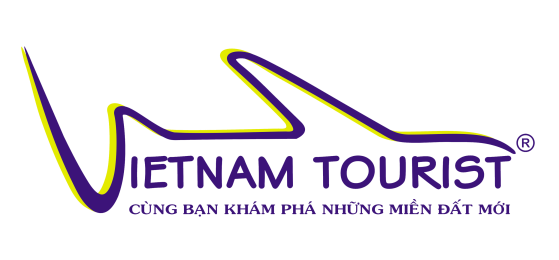 Trụ sở TP.HCM: 12, Bàu Cát 8, P.11, Q.Tân Bình, Tp.HCMVP HÀ NỘI:        101/399  Ngọc Lâm, P.Ngọc Lâm, Q.Long Biên, Hà NộiCN CẦN THƠ:  141 Trần Văn Trà,P.Hưng Phú, Q.Cái Răng, Tp.Cần ThơMST :    0314576147	     Web: ww.vietnamtouristvn.comHotline: 0981.383.119 - 0981.260. 919TOUR ĐẢO BÌNH BA –NHA TRANGThời gian: 2 Ngày 2 ĐêmPhương tiện: Xe du lịch đời mớiKhởi hành: Tối thứ 6  hàng tuầnCác điểm tham quan nổi bật có trong lịch trình:Tiệc BBQ Tôm hùmChùa ỐcXe điện tham quan Đảo Bình BaBãi ChướngLặn ngắm san hô ở Bãi Nhà CũKhám phá TP. Nha TrangTháp bà PonagaĐÊM 1: TP.CẦN THƠ – CẢNG CAM RANH20h00: Xe và HDV VIETNAM TOURIST đón quý khách tại điểm hẹn . Khởi hành đi Cam Ranh . Quý khách nghỉ đêm trên xe. Xe dừng chân tại điểm dừng chân để quý khách nghỉ ngơi, vệ sinh cá nhân.NGÀY 1: CẢNG CAM RANH –  ĐẢO BÌNH BA – TP. NHA TRANG ( Sáng, trưa, tối)Buổi sáng: 05h00: Đến Cam Ranh, xe ghé nhà hàng đê quý khách vệ sinh cá nhân, dùng điểm tâm.05h45: Xe và hướng dẫn viên đưa quý khách tham quan Chùa Ốc – một ngôi chùa nổi tiếng ở Cam Ranh với kiến trúc hình xoắn ốc và trang trí hoàn toàn bằng vỏ ốc.06h20: Xe đưa đoàn đến cảng Cam Ranh, hướng dẫn viên làm thủ tục cho quý khách lên tàu, khởi hành ra đảo Bình Ba. Trên thời gian tàu di chuyển ra đảo Qúy khách sẽ được chiêm ngưỡng vẻ đẹp thiên nhiên hoang sơ với biển xanh dập dờn, những bè nuôi tôm hùm nằm rải rác trên biển.( Nếu quý khách muốn đi cano thì đóng thêm 40.000đ/người/lượt)08h00: Qúy khách đến đảo Bình Ba, Hướng dẫn viên đưa quý khách đi lặn ngắm san hô ở khu du lịch Phương Thủy ở Bãi Nồm hoặc đi tàu đến Bãi Nhà Cũ. ( Sau khi tắm biển xong, quý khách tự túc phí tắm nước ngọt)Buổi trưa: 11h00:  Qúy khách quay lại bờ để dùng cơm trưa với bữa tiệc BBQ hải sản:Thực đơn1. Tôm hùm Bình Ba ( 1 con 4 lạng, mỗi người 1/2 con)2. ốc hương xào xả ớt3. Mực nướng4. ốc mặt trăng hấp5. Hàu hương nướng mỡ hành6. Nhum biển nướng mỡ hành7. Vẹm xanh nướng mỡ hành8. Cháo hải sản9. Cơm tỏi10. Mỗi người sẽ được 1 lon bia hoặc 1 lon cocaBuổi chiều :13h00: HDV sẽ đưa quý khách lên Xe Điện đi tham quan Lầu Ông Hoàng 2 nằm ở trên đỉnh núi, tại đây quý khách có thể ngắm toàn bộ khung cảnh cảng Cam Ranh, quý khách có thể thấy được những chiếc tàu quân sự và nếu mai mắn quý khách có thể nhìn thấy tàu ngầm của Việt Nam, đây là phong cảnh tuyệt đẹp để các bạn chụp hình lưu lại những kỷ niệm đáng nhất cho chuyến du lịch đảo Bình Ba. Sau đó xe điện tiếp tục đưa đoàn đến Bãi Chướng là bãi biển tuyệt đẹp trên đảo Bình Ba rất hoang sơ và nước trong xanh rất đẹp, tại đây quý có thể tắm biển hoặc chụp hình.15h00 : Qúy khách lên tàu quay lại cảng Cam Ranh ( Nếu qúy khách muốn đi cano để tiết kiệm thời gian thì sẽ đóng thêm 40.000đ/ người/lượt)16h00:  Qúy khách cập cảng Cam Ranh và lên xe về TP. Nha Trang17h30: Về đến TP. Nha Trang,quý khách về khách sạn nhận phòng nghỉ ngơi. Sau đó quý khách tự do tắm biển ( khách sạn tương đối gần biển). 18h30: Xe đưa quý khách dùng cơm tối với thực đơn tiệc BBQ hấp dẫn:Tôm nướng muối ớtMực sữa nướng sa tếSò nướng mỡ hànhCá biển nướng giấy bạcGỏi sứa biểnCơm chiêng Dương ChâuLẩu hải sản + búnTrà đá + tráng miệngCơm trắng ( nếu cần )Buổi tối: Quý khách tự do khám phá TP.Nha Trang về đêmNghỉ đêm ở Nha TrangNGÀY 2: NHA TRANG – TP.CẦN THƠ ( Ăn sáng, trưa)Buổi sáng:07h00: Xe đưa quý khách đi dùng điểm tâm.08h00: Qúy khách có hai lựa chọn:Lựa chọn 1: Qúy khách ở lại khách sạn tự do tắm biểnLựa chọn 2:Xeđưa quý khách ghé Trung tâm du  lịch suối khoáng Tháp Bà với dịch vụ “Ôn tuyền thủy liệu pháp” ngâm nước khoáng nóng, tắm bùn khoáng (phí tự túc).Buổi trưa:11h00: Xe đưa quý khách dùng cơm trưa, nghỉ ngơi. Sau đó tiếp tục hành trình về TP.HCM.Mực hấp gừng cảiCá biển kho tộGà kho xả ớtBò xào bông cảiRau xàoLẩu chua cá biểnCơm trắngTrái cây, trà đáBuổi chiều:12h00: Đoàn rời Nha Trang về Cần Thơ . Trên đường ghé Phan Rang tham quan Vườn Nho và thưởng thức rượu và mật nho tại đây quý khách có thể mua đặc sản tỏi và nho làm quà biếu.14h00: Dừng chân mua sắm nước mắm Phan Thiết , khô mực , cá... Khởi hành về Tp.HCM .22h00: Đến Cần Thơ , hướng dẫn viên  đưa quý khách về lại điểm đón ban đầu.HDV VIETNAM TOURIST thay mặt công ty nói lời chia tay và hẹn gặp lại quý khách trong những chuyến đi lần sau !--o0o--BẢNG BÁO GIÁ TOURCHI PHÍ TOUR BAO GỒMVận chuyển:Xe du lịch, đời mới, có máy lạnh, ti vi đầy đủTàu thuyền di chuyển , tham quanXe Jeap tham quan quanh đảo Bình Ba Lưu trú:Khách sạn 2 sao, đầy đủ tiện nghi, tiêu chuẩn 4 - 6 người/ phòngNếu ở 1 phòng 2 người phụ thu 100.000vnđ/người.Nếu ở 1 phòng 3 người phụ thu 100.000 vnđ/phòngĂn uống:  Ăn sáng 02 bữa set menu : 40.000/suất ( hủ tíu,bún cá,bánh canh…)1 bữa theo ẩm thực địa phương ( 120.000đ/ xuất)2Bữa thực đơn tiệc BBQ. 1 bữa tiệc BBQ Tôm hùm Bình Ba + 1 bữa tiệc BBQ Nha TrangQùa tặng: Nón du lịch + Nước uống đóng chai 1chai/người/ngày, khăn lạnh .Hướng dẫn viên: chuyên nghiệp, nhiệt tình, kinh nghiệm phục vụ thuyết minh suốt tuyến.Bảo hiểm du lịch, mức bồi thường cao nhất 20.000.000 đ/vụ.CHI PHÍ KHÔNG BAO GỒMChi phí điện thoại , giặt ủi ,ăn uống ngoài chương trìnhThuế V.A.T 10% ( Nếu quý khách xuất Hóa đơn VAT )Chi phí cá nhân khác .GIÁ VÉ DÀNH CHO TRẺ EMTrẻ em trên 10 tuổi mua 01 vé .Trẻ em từ 05 đến 10 tuổi mua 70% vé . (Tiêu chuẩn 70% vé: được 01 suất ăn + 01 ghế ngồi và ngủ ghép chung giường với gia đình).Trẻ em dưới 05 tuổi : Miễn phí . Nhưng 02 người lớn chỉ được kèm 01 trẻ em, nếu trẻ em đi kèm nhiều hơn thì từ em thứ 02 trở lên phải mua 70% vé .GHI CHÚGiá ngày Lễ, Tết sẽ tính phụ thu thêmTrình tự chương trình có thể thay đổi nhưng số lượng chương trình vẫn không thay đổi.Quý khách có mặt tại điểm đón trước 15 phút. Du khách đến trễ khi xe đã khởi hành hoặc hủy tour không báo trước vui lòng chịu phí như ‘hủy vé ngay ngày khởi hành’Quý khách phải mang theo bản chính giấy CMND hoặc Hộ chiếu (Nếu không có sẽ không được qua đảo), nên mang theo hành lý gọn nhẹ.Trẻ em phải đi cùng cha mẹ hoặc có giấy cam kết đi tour cùng người thân, khi đi phải mang theo giấy khai sinh hoặc hộ chiếu.Quý khách tự quản lý tiền bạc tư trang trong qua trình tham quan du lịch.Khi đăng ký, quý khách vui lòng cung cấp đầy đủ Họ tên, năm sinh, SCMND, ngày cấp,nơi cấp.Chương trình tour được coi là biên bản ghi nhớ giữa khách hàng và công ty. Những thắc mắc, khiếu nại sẽ dựa vào những quy định trong chương trình và phiếu thu để giải quyết.Không nhận khách có thai từ 6 tháng trở lên tham gia các tour du lịch vì lí do an toàn cho khách.Quý khách từ 70 tuổi đến dưới 75 tuổi yêu cầu ký cam kết sức khỏe với Công ty. LƯU ÝVì lý do Đảo Bình Ba nằm trong khu vực đảo quân sự nên chỉ cho du khách có quốc tịch Việt Nam tham quan. Vì vậy, chúng tôi rất tiếc không thể nhận khách nước ngoài, Việt Kiều. Xin thành thật thứ lỗi. Không nhận khách có thai từ 6 tháng trở lên tham gia các tour du lịch vì do an toàncho khách.Không hoàn lại tiền nếu khách không đi tham quan theo chươngtrình.Quý kháchtừ 70 tuổi đến dưới 75 tuổi yêu cầu ký cam kết sức khỏe với Công ty. VietNamTourist sẽ không chịu trách nhiệm bảo đảm các điểm tham quan trong các trường hợp bất khả kháng: Xảy ra thiên tai: bão lụt, hạn hán, động đất…ĐIỀUKIỆNHỦYTOUR:(Không áp dụng cho Hủy tour ngày Lễ, Không tính thứ bảy, chủ nhật)Nếu hủytour, Quý khách thanh toán các khoản lệ phí hủytoursau :Nếu quý khách huỷ vé sau khi mua: 30% giá vé .Nếu quý khách huỷ trước ngày khởi hành 07 ngày: chịu chi phí 50% giá véNếuquý khách hủy trước ngày khởi hành 03 ngày: chịu phí 70% giá vé.Nếu quý khách huỷ trong vòng24 giờ kể từ ngày khởi hành, chịu chi phí: 100% giá vé.Cảm ơnQuý khách đã dành thời gian xem qua chương trình!CHƯƠNG TRÌNHTHỜI GIANKHÁCH SẠNGIÁ TRỌN GỒI ( VNĐ/KHÁCHDU LỊCH BÌNH BA -  NHA TRANG2 NGÀY 2 ĐÊMTIÊU CHUẨN 2 SAO1.6 90.000đDU LỊCH BÌNH BA -  NHA TRANG2 NGÀY 2 ĐÊMTIÊU CHUẨN 3 SAO2.190.000đDU LỊCH BÌNH BA -  NHA TRANG2 NGÀY 2 ĐÊMGIÁ TRÊN ÁP DỤNG KHÁCH LẼ GHÉP ĐOÀNGIÁ TRÊN ÁP DỤNG KHÁCH LẼ GHÉP ĐOÀN